                             День открытых дверей в МАОУ «СОШ №55» г.Перми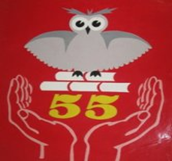                                                                                                                                   11 февраля 2017г.времямероприятиекабинетучастники8.00-14.00Открытые уроки по расписанию8-11классы, родители9.00-12.00Консультации психолога, социального педагогакабинет социально-психологической службыученики, родители 1-11 кл.10.00-10.40Родительское собрание2 этаж9 классы, родители10.00-10.40«Веселая команда» (спортивные соревнования)спортзалученики, родители5-7 классы 10.00-10.40«Знай и соблюдай»конференц-залученики, родители2-4 классы11.00-11.50Родительское собрание2 этаж1 классы 2017-2018уг, родители11.00-11.50«Веселая команда» (спортивные соревнования)спортзалученики, родители1-4 классы11.00-11.50Мастер-класс «Мой родной поселок»кабинет ИЗО1 класс, родители11.00-11.50«Литературное путешествие»конференц-залученики, родители5-7 классы12.00- 13.30Ярмаркастоловаяученики, родители1-11 классы, жители микрорайона